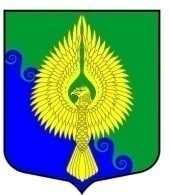 О результатах проведения конкурса на замещение вакантной должности муниципальной службыВ соответствии с Федеральным законом от 02.03.2007 № 25-ФЗ «О муниципальной службе в Российской Федерации» и на основании протокола заседания конкурсной комиссии по проведению конкурса на замещение вакантных должностей муниципальной службы от 13.05.2022 № 1, РАСПОРЯЖАЮСЬ:1. По результатам проведения конкурса на замещение вакантной должности муниципальной службы – ведущего специалиста отдела опеки и попечительства МА МО МО Юнтолово признать победителем Пономареву Ольгу Сергеевну.2. Заместителю Главы МА МО МО Юнтолово Лигузовой А.А. произвести необходимые действия, связанные с оформлением результатов конкурса и их опубликованием на сайте 
МО Юнтолово в информационно-телекоммуникационной сети «Интернет» .3.  Контроль за исполнением настоящего распоряжения оставляю за собой.Глава Местной Администрации					           		              Е.Н. Ковба